YETİM-FAKİR FONU PROJESİ       AMAÇ: Okulumuzda bulunan öksüz/yetim öğrencilerle maddi yönden geçim sıkıntısı çeken aileler ve çocuklarına maddi destek sağlanırken gerek öğrencilerimizde gerekse öğretmenlerimizde bu konudaki hassasiyeti canlı tutmak.     KAPSAM: Okulumuzda görev yapan öğretmenler, öğrenciler ve öğrenci velileri     YAPILAN FAALİYETLER:Öğretmenler Kurulunda yapılan müzakereler neticesinde Yetim/fakir fonu kurulmasına karar verildi.Bu konuyla ilgili gönüllü öğretmenler arasından bir komisyon kuruldu.Komisyon marifetiyle 100’e yakın öğrencinin okul kıyafeti temin edildi.Öğretmen personel ve velilerin yaptıkları bağışlarla fakir öğrencilere 10 bin TL civarında nakit bağış yardımı yapıldı. 45 aileye Kurban Bayramında kurban eti yardımı yapıldı. 60 öğrenciye ayakkabı-bot yardımı yapıldı.Fona öğretmen, veli tarafından yapılan yardımlarla fon hizmetlerine devam etmektedir.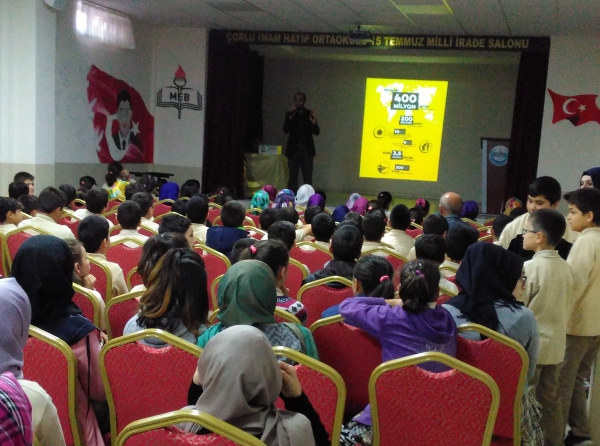 